Уважаемые жители города!Приглашаем Вас пройти онлайн опрос, с целью изучения Вашего мнения о создании агломераций на территории Ханты-Мансийского автономного округа – Югры. Ваше мнение важно для нас!Опрос можно пройти на официальном сайте БУ «Региональный центр инвестиций» (раздел «Опросы» http://rciugra.ru/oprosy/)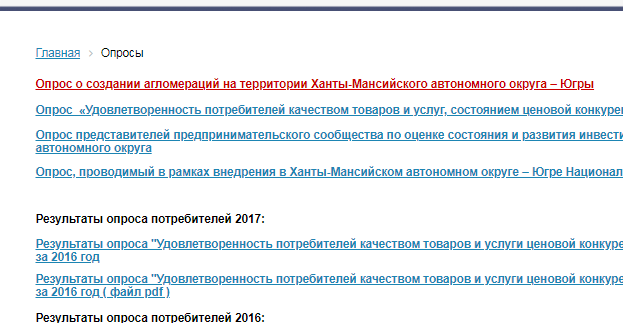 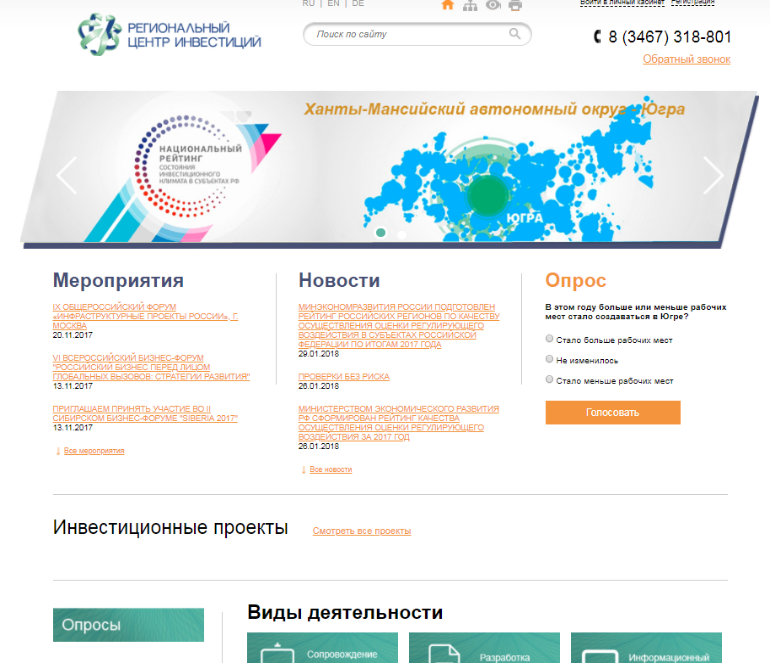 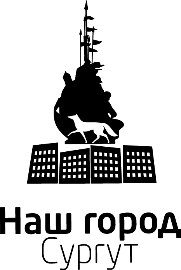 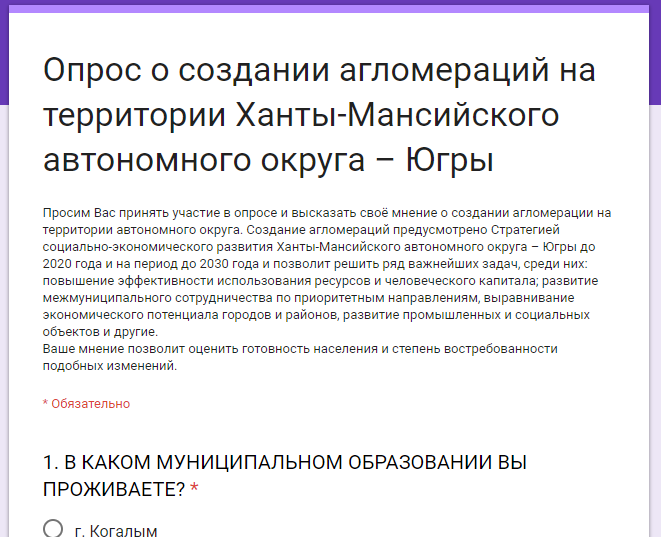 